MARIA ZENY O. FUENTEVILLAOBJECTIVES	To seek a challenging position where I can share and develop my skills.  A team player that is able to maintain healthy and cooperative relations with superior and colleagues. To work in an organization that recognizes individual ability and talent.HIGHLIGHT OF SKILLS AND QUALIFICATIONSHas a hands-on, knowledge and experience in Cashiering using Point of Sales (POS)A good employee who takes initiative for the betterment and welfare of the company and its staffOrganized, systematic and easy to be withExcellent in English ( written & spoken)Work in a team environmentParticipate in workplace communicationHas an effective relationship with clients/customersHonest, Can be trusted, dedicated, hardworking and has an initiativeWilling to be trained and be assigned in any vacant branchesGraduate with a degree in Information TechnologyRelevant Computer skills and applicationsMS Word		- MS Power PointMS Excel		-  Internet / EmailWORK EXPERIENCEOPERATION’S CLERK and CASHIER AND SALES ASSISTANT (OJT)		PHILIPPINE ARMY FINANCE CENTER PRODUCERS INTEGRATED AND COOPERATIVEGreet and assist clients/customer warmly Compiling clients documentsEncoding customers details to information systemCompile, copy, sort, and file records of office activities, business transactions, and other activitiesDo physical inventoryOperate office machines, such as photocopiers and scanners, facsimile machines, voice mail systems and personal computers.Sale and CashieringSecuring the confidential information of the companyEnsures total customer satisfactionAnswers call queries from customers.TELLER/CASHIER PALAWAN PAWNSHOP AND MONEY REMITTANCE CENTER		June 2015-May2016Greet clients/customer warmly Help customers fill out sending and receiving formsCash count Beginning balance before the transaction Cash count ending balance and tally amount to ledger Handling Cash drawerReceive cash from customer/sender and issue receiptProcess accurate and fast routine account transactionsExchange foreign currencySecuring the confidential information of the companyCheck and control cash balance and coordinate with the head officersCompiling clients/ customers’ documents and receipt for auditSale and Market our products and servicesTally ledgersGive daily and monthly financial reportsMARGARITA PHARMACYSALES ASSISTANTGreeting customers who enter the shop.Assisting shoppers to find the goods and products they are looking for.Responsible dealing with customer complaints.Receive purchased orders and entry on systemDo physical inventoryReceive cash and change to customersIssue ReceiptEnsures to produce excellent service and cleanliness in every opportunity possibleAnswering queries from customers.Keeping the store tidy and clean, this includes hovering and mopping.Responsible for security within the store and being on the lookout for shoplifters and fraudulent credit cards etc.EDUCATION/TRAININGBachelor of Science in Information TechnologySTI COLLEGECagayan de Oro City, PhilippinesMarch 31, 2015Pharmacy AssistantMana MilleniumCagayan de Oro CityMay20, 2011PERSONAL PROFILEAge		: 	23 years oldHeight		: 	5’4” (163cm)Civil Status	: 	SingleCitizenship	:	FilipinoReligion	: 	Roman CatholicJob Seeker First Name / CV No: 1818984Click to send CV No & get contact details of candidate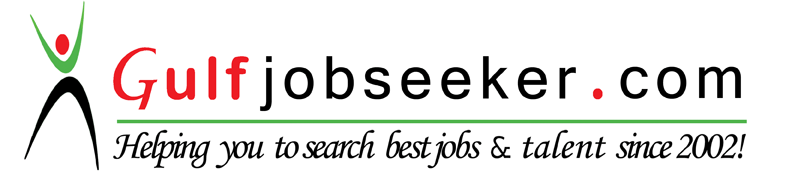 